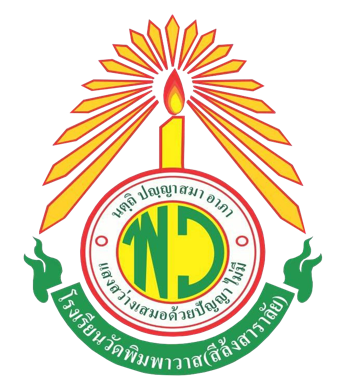 รายงานผลการดำเนินงานกิจกรรมโรงเรียนวิถีพุทธปีการศึกษา 2563โดยโรงเรียนวัดพิมพาวาส (สีล้งสาราลัย)ตำบลพิมพา อำเภอบางปะกง จังหวัดฉะเชิงเทราสำนักงานเขตพื้นที่การศึกษาประถมศึกษาฉะเชิงเทราเขต 1กระทรวงศึกษาธิการคำนำโรงเรียนวัดพิมพาวาส(สีล้งสาราลัย) เป็นโรงเรียนขยายโอกาสขนาดกลาง เปิดทำการเรียนการสอนตั้งแต่ชั้นอนุบาล 2 ถึงชั้นมัธยมศึกษาปีที่ 3  ในการจัดกิจกรรมการเรียนการสอนของครูพบว่านักเรียนส่วนหนึ่งยังมีพฤติกรรมที่ไม่เหมาะสม และไม่ผ่านคุณลักษณะอันพึงประสงค์ ขาดจิตสำนึก จิตสาธารณะ จิตอาสาต่อตนเองและส่วนรวม ทางโรงเรียนจึงได้นำหลักธรรมทางพระพุทธศาสนา มาใช้ในการจัดกิจกรรมการเรียนการสอนให้สอดคล้องกับอัตลักษณ์ ทั้ง 29 ประการสู่ความเป็นโรงเรียนวิถีพุทธ มีจุดเน้นอยู่ที่การพัฒนาตามหลักไตรสิกขา ที่เป็นการศึกษาพัฒนา 3 ด้าน อย่างบูรณาการ ผู้เรียนได้เรียนรู้ผ่านพัฒนาการ กิน อยู่ ดูฟังเป็น คือ ศีล สมาธิ ปัญญา การศึกษาแนวทางวิถีพุทธมีความเหมาะสมกับสังคมไทยเป็นอย่างยิ่ง เพราะวิถีพุทธเป็นรากฐานและพื้นฐานของวิถีชีวิตและจิตใจ เพราะคนไทยนับถือพุทธศาสนาพุทธร้อยละ 95 ดังนั้นการจัดการศึกษาตามแนววิถีพุทธ เป็นความคาดหวังหลักของการพัฒนาระบบการศึกษาไทยให้เป็นเครื่องมือสำคัญ ที่จะพัฒนาคนไทยให้เป็นมนุษย์ที่สมบรูณ์โรงเรียนวิถีพุทธ เป็นโรงเรียนรูปแบบใหม่ ที่จะช่วยผลักตันให้เด็กและเยาวชนไทยสามารถพัฒนาตาศักยภาพ เป็นคนดี คนเก่ง และสามารถดำรงชีวิตได้อย่างมีความสุข เป็นแนวทางปฏิรูปโดยแท้ ที่ยึดหลักไตรสิกขา เป็นองค์รวม เป้าหมายในการพัฒนาทรัพยากรบุคคลให้เรียนรู้ตลอดชีวิต ประสานประโยชน์ให้สังคมคณะกรรมการฝ่ายผู้รับผิดชอบ ขอขอบพระคุณคณะผู้บริหาร คณะครูที่มีส่วนเกี่ยวข้องตลอดจนผู้ตอบแบบสอบถามทุกท่าน ที่ให้การสนับสนุนในการดำเนินกิจกรรมสำเร็จ ลุล่วงไปด้วยดี หวังเป็นอย่างยิ่งว่าเอกสารประเมินผลการดำเนินโครงการส่งเสริมประชาธิปไตยฉบับนี้ จะสามารถเป็นข้อมูลในการพัฒนาโรงเรียนโรงเรียนวัดพิมพาวาส (สีล้งสาราลัย) อย่างเต็มรูปแบบต่อไปคณะผู้จัดทำบทที่ 1ความเป็นมาและความสำคัญ1.1 ความเป็นมาและความสำคัญ	โรงเรียนวิถีพุทธเป็นโรงเรียนที่นำหลักธรรมในพระพุทธศาสนามาใช้และประยุกต์ใช้ในการพัฒนาผู้เรียนโดยเน้นการพัฒนาตามหลักไตรสิกขา คือศีล สมาธิ ปัญญาสติสัมปชัญญะมีกัลยาณมิตรต่อกันทั้ง ครูนักเรียน ผู้ปกครองชุมชนนำพานักเรียนเกิดการพัฒนาอย่างเป็นองค์รวมสู่ชีวิตที่สมบูรณ์ซึ่งพระราชบัญญัติการศึกษาแห่งชาติพุทธศักราช 2542 หมวด 4 มุ่งเน้นให้จัดการเรียนการสอน โดยผสมผสานความรู้ ต่าง ๆอย่างได้สัดส่วนสมดุลทั้งปลูกฝังคุณธรรมค่านิยมที่ดีงามและคุณลักษณะอันพึงประสงค์ไว้ในทุกสาระการเรียนรู้โรงเรียนวิถีพุทธเป็นรูปแบบหนึ่งที่สามารถพัฒนาศักยภาพผู้เรียนให้เป็นคนดีมีคุณธรรมจริยธรรมและคุณลักษณะที่พึงประสงค์ตามวิถีทางศาสนาที่สอดคล้องกับเกณฑ์มาตรฐานและเป็นคนเก่งของสังคมสามารถดำเนินชีวิตอยู่ใด้อย่างมีความสุข	โรงเรียนวัดพิมพาวาส(สีล้งสาราลัย) จึงได้นำกิจกรรมต่าง ตามแนวทางวิถีพุทธมาใช้สอดแทรกในทุกสาระการเรียนรู้โดยใช้หลักไตรสิกขาประกอบด้วยศีล สมาธิปัญญา มาดำเนินการจัดกิจกรรมการเรียนรู้เพื่อให้บรรลุเป้าหมายของหลักสูตรสถานศึกษาที่เน้นความรู้ควบคู่คุณธรรม จริยธรรมให้ผู้เรียนเป็นบุคคลที่มีคุณภาพของสังคม1.2 วัตถุประสงค์	1.เพื่อให้ผู้เรียนมีคุณลักษณะอันพึงประสงค์	2.เพื่อให้ผู้เรียนทุกคนมีจิตอาสา	3.เพื่อให้ผู้เกี่ยวข้องมีความพึงพอใจในกิจกรรม1.3 เป้าหมาย	3.เป้าหมาย	3.1 ผลผลิต (Outputs)		1.1 ผู้เรียนทุกชั้นเข้าร่วมกิจกรรมสำคัญทางศาสนา		1.2 ผู้เรียนทุกชั้นนั่งสมาธิก่อนเรียนในช่วงบ่าย		1.3 ผู้เรียนทุกชั้นเข้าร่วมกิจกรรมจิตอาสา		1.4 ผู้เรียนทุกชั้นเข้าร่วมกิจกรรมอบรมสุดสัปดาห์		1.5 ผู้เรียนชั้นประถมศึกษาปีที่ 4 - 6 สอบธรรมศึกษา		1.6 ผู้เรียนทุกชั้นเข้าค่ายคุณธรรม	3.2 ผลลัพธ์ (Outcomes)		2.1 ผู้เรียนมีคุณลักษณะอันพึงประสงค์		2.2 ผู้เรียนมีจิตอาสา		2.3 ผู้เกี่ยวข้องมีความพึงพอใจในกิจกรรม1.4 เครื่องมือที่ใช้ในการเก็บรวบรวมข้อมูล	เครื่องมือที่ใช้ในการเก็บรวบรวมข้อมูล ในครั้งนี้	1. แบบสอบถามความพึงพอใจของนักเรียน ผู้มีส่วนเกี่ยวข้องที่มีต่อการจัดกิจกรรมโครงการส่งเสริมคุณธรรม จริยธรรม และค่านิยมที่พึงประสงค์	2. แบบสัมภาษณ์ผู้มีส่วนเกี่ยวข้องในแต่ละกิจกรรม	3. แบบบันทึกกิจกรรม1.5 ประโยชน์ที่คาดว่าจะได้รับ	1. ผู้เรียนมีคุณลักษณะอันพึงประสงค์	2. ผู้เรียนทุกคนมีจิตอาสา	3. ผู้เกี่ยวข้องมีความพึงพอใจในกิจกรรมบทที่ 2เอกสารและงานวิจัยที่เกี่ยวข้องหลักและแนวคิดเกี่ยวกับการประเมินโครงการ1.ความหมายของการประเมินโครงการ	สมหวัง พิธียานุวัฒน์ (2524, หน้า 1) ได้ให้ความหมายของการประเมินโครงการไว้ว่า เป็นกระบวนการเพื่อให้ได้มาซึ่งข้อมูลสารสนเทศสำหรับการตัดสินคุณค่าของโครงการ ผลผลิตกระบวนการจุดมุ่งหมายของโครงการ หรือทางเลือกต่าง  เพื่อนำไปปฏิบัติให้บรรลุจุดมุ่งหมาย จุดเน้นของการประเมินคือการเก็บรวบรวมและวิเคราะห์ข้อมูลอย่างเป็นระบบ เพื่อให้ได้ข้อสนเทศ เพื่อตัดสินคุณค่าของสิ่งหนึ่งสิ่งใดโดยเฉพาะ	ไพศาล หวังพานิช (2533, หน้า 25-26 ได้ให้ความหมายของการประเมินโครงการไว้ว่า การประเมินโครงการเป็นกระบวนการกำหนดคุณค่าของโครงการนั้นว่าดีมีประสิทธิภาพและได้ผลเพียงใด	สุวิมล ติรกานันท์ (2543, หน้า 2) กล่าวว่า การประเมินโครงการเป็นกระบวนการที่เกิดขึ้นในทุกขั้นตอนของกระบวนการดำเนินงานเพื่อให้ได้สารสนเทศที่สามารถใช้ในการพิจารณาการดำเนินการ ซึ่งจะทำให้การดำเนินการเป็นไปได้อย่างทันท่วงที ในทางตรงข้ามผลการประเมินจะไม่เกิดเท่าที่ควร หากผลนั้นไม่สามารถใช้ในเวลาที่เหมาะสม	จากความหมายข้างต้นสรุปได้ว่า ความหมายการประเมินโครงการสรุปได้ว่า เป็นกระบวนการดำเนินงานที่ให้ได้มาซึ่งข้อมูล สารสนเทศสำหรับกรตัดสินคุณภาพคุณค่าของโครงการว่ามีระดับคุณภาพ และคุณค่าอย่างไร นำไปใช้พัฒนาสืบเนื่องต่อไปได้อย่างไร	2.ความมุ่งหมายของการประเมินโครงการหลักการดำเนินงานใด ๆ จะต้องมีการติดตามผลงานหรือประเมินผลงานที่ได้รับมอบหมายไปการ การติดตามผลงานเป็นการประเมินวิธีหนึ่ง เพื่อตรวจสอบว่างานใดดำเนินต่อไปอยู่ป้องกันไม่ให้งานแต่ละช่วงแต่ละตอน ดำเนินการผิดจุดประสงค์และเป้าหมายเพื่อเป็นการเพิ่มประสิทธิภาพในการทำงาน และทำให้การดำเนินงานนั้นมีโอกาสประสบความสำเร็จตามจุดประสงค์และเป้าหมายที่กำหนดไว้มากยิ่งขึ้น บทบาทหน้าที่ของการศึกษาในปัจจุบันโดยเฉพาะโรงเรียนที่มีขอบข่ายขยายกว้างและซับซ้อนมากขึ้น เพราะความเติบโตและเจริญงอกงามของสังคม ความต้องการของสังคมเปลี่ยนแปลงไปตามสภาพของสังคม ซึ่งปัจจุบันโรงเรียนไม่ได้มีหน้าที่สอนเพียงอย่างเดียวแต่ต้องเกี่ยวข้องประสานงานกับชุมชน สังคมและครอบครัวของนักเรียน โรงเรียนจำเป็นต้องบริหารงานให้ดำเนินไปตามนโยบายของการดูแลช่วยเหลือนักเรียนโรงเรียนต้องดำเนินตามแผนโครงการที่กำหนดจานโยบายสูงสุด ดังนั้นจึงต้องมีการติดตามโครงการ เพื่อให้งานดำเนินไปตามวัตถุประสงค์จึงทำให้การประเมินโครงการมีความมุ่งหมายและความสำคัญตามความคิดเห็นของนักวิชาการในหลายแง่มุม ดังต่อไปนี้	ประชุม รอดประเสริฐ (2539, หน้า 74-75) ได้กล่าวถึงความหมายการประเมินโครงการของ มิตเซล(Mizel) และการประเมินโครงการที่มีความหมายเฉพาะของ คนอกซ์ (Knox) ว่าการประเมินโครงการมีความมุ่งหมาย 3 ประการ	1.เพื่อแสดงผลการพิจารณาถึงคุณค่าของโครงการ	2.เพื่อช่วยให้ผู้ที่ตัดสินใจมีการตัดสินใจที่ถูกต้อง	3.เพื่อการบริการข้อมูลแก่ฝ้ายการเมือง เพื่อใช้ในการกำหนดนโยบาย การประเมินโครงการความมุ่งหมายเฉพาะ ดังต่อไปนี้	1.เพื่อแสดงถึงเหตุผลที่ชัดเจนของโครงการอันเป็นพื้นฐานที่สำคัญของการตัดสินใจว่าลักษณะใดของโครงการมีความสำคัญมากที่สุดซึ่งจะต้องทำการประเมินเพื่อหาประสิทธิภาพและข้อมูลชนิดใดจะต้องเก็บรวบรวมเพื่อการวิเคราะห์	2.เพื่อรวบรวมหลักฐานความเป็นจริง และข้อมูลที่จำเป็น เพื่อนำไปสู่การพิจารณาประสิทธิผลของโครงการ	3.เพื่อการวิเคราะห์ข้อมูลและข้อเท็จจริงต่าง ๆ เพื่อการนำไปสู่การสรุปผลของโครงการ	4.การตัดสินใจว่าข้อมูลหรือข้อเท็จจริงใดสามารถนำไปใช้ได้	สรุปได้ว่าการประเมินโครงการ มีความมุ่งหมายเพื่อแสดงผลการพิจารณาถึงคุณค่าของโครงการเพื่อนำข้อมูลไปวิเคราะห์หาประสิทธิภาพของโครงกร เพื่อช่วยให้ผู้มีอำนาจสามารถนำไปตัดสินใจและนำไปใช้ได้โดยคำนึงถึงความสำคัญของโครงการว่ามีความเหมาะสมเพียงใด บรรลุตามวัตถุประสงค์หรือไม่ เพราะผลการประเมินจะเป็นตัวกระตุ้นให้การดำเนินงานมีข้อยกพร่องน้อยลง ขณะเดียวกันก็เป็นการเพิ่มประสิทธิภาพให้มากขึ้นในการดำเนินงานแต่ละโครงการ	3.ประโยชน์ของการประเมินโครงการจากความมุ่งหมายและความสำคัญดังกล่าวแล้ว พอสรุปได้ว่าการประเมินโครงการมีประโยชน์ดังต่อไปนี้	1.การประเมินโครงการช่วยให้กำหนดวัตถุประสงค์และมาตรฐานของการดำเนินงานมีความชัดเจน ดังกล่าวคือ ก่อนที่จะนำโครงการไปใช้ย่อมจะได้รับการตรวจสอบอย่างละเอียดจากผู้บริหารและผู้ประเมินส่วนใดที่ไม่ชัดเจน เช่น วัตถุประสงค์หรือมาตรฐานการดำเนินงาน หากขาดความแน่นอนที่แจ่มชัดจะต้องได้รับการปรับปรุงแก้ไขให้มีความถูกต้องชัดเจนเสียก่อน	2.ประโยชน์เต็มที่ ทั้งนี้เพราะการประเมินโครงการจะต้องวิเคราะห์ทุกส่วนของโครงการข้อมูลปัจจัยใดที่เป็นปัญหาจะได้รับการปรับปรุงแก้ไขเพื่อให้สามารถปฏิบัติงานหรือใช้ในการปฏิบัติงานอย่างเหมาะสมกับคุณค่าทรัพยากรทุกชนิดจะได้รับการจัดสรรให้อยู่ในจำนวนหรือปริมาณที่เหมาะสมเพียงพอแก่ดำเนินงาน ทรัพยากรที่ไม่จำเป็นหรือมีมากเกินไป จะได้รับตัดทอน และทรัพยากรใดที่ขาดจะได้จัดสรรเพิ่มเติม	3.การประเมินโครงการช่วยให้แผนงานบรรลุวัตถุประสงค์ เพราะโครงการเป็นส่วนหนึ่งของแผน ดังนี้เมื่อโครงการได้รับการตรวจสอบวิเคราะห์ปรับปรุงแก้ไขเพื่อให้ดำเนินไปด้วยดี	4.การประเมินโครงการมีส่วนช่วยให้การแก้ปัญหาอันเกิดจากผลกระทบ(impact) ของโครงการและทำให้โครงการมีข้อที่ทำให้ความเสียหายลดน้อยลง	5.การประเมินโครงการมีส่วนช่วยอย่างสำคัญในการควบคุมคุณภาพของงาน เพราะการประเมินโครงการมีการตรวจสอบ และควบคุมชนิดหนึ่ง	6.การประเมินโครงการมีช่วยในการสร้างขวัญและกำลังใจให้ผู้ปฏิบัติงานตามโครงการ เพราะการประเมินโครงการไม่ใช่เป็นการควบคุมบังคับบัญชาหรือสั่งการ แต่เป็นการศึกษาวิเคราะห์เพื่อปรับปรุงแก้ไขและเสนอแนะวิธีการใหม่ ๆ	7.ผลของการประเมินโครงการอาจเป็นข้อมูลอย่างสำคัญในการวางแผนหรือกำหนดนโยบายของผู้บริหารและฝ่ายการเมือง	8.การประเมินโครงการช่วยในการตัดสินใจในการบริหารโครงการ กล่าวคือการประเมินโครงการจะช่วยให้ผู้บริหารได้ทราบถึงอุปสรรคและปัญหา ข้อดี ข้อเสีย ความเป็นไปได้และแนวทางในการปรับปรุงแก้ไขในการดำเนินการโครงการ โดยข้อมูลดังกล่าวแล้วจะช่วยให้ผู้บริหารตัดสินใจว่าจะดำเนินโครงการนั้นต่อไปหรือยุติโครงการนั้นบทที่ 3วิธีดำเนินการรายงานการจัดกิจกรรมโรงเรียนวิถีพุทธตามโครงการส่งเสริมคุณธรรม จริยธรรม และค่านิยมที่พึงประสงค์ ประจำปีการศึกษา 2563 ดำเนินการ 4 ขั้นตอน ดังนี้	1.ขั้นเตรียมการ	2.ขั้นดำเนินการ	3.ขั้นตรวจสอบ ประเมินผล	4.ขั้นแก้ไข พัฒนา ปรับปรุง1.ขั้นเตรียมการ ขั้นตอนนี้เป็นการวางแผนการดำเนินการโดยมีขั้นตอน ดังนี้	1.1 ประชุมปรึกษาร่วมกันระหว่างหัวหน้างาน/หัวหน้ากลุ่มสาระการเรียนรู้แล้วขยายผลสู่คณะครูทุก	1.2 จัดทำโครงการวิถีพุทธ เสนอผู้บริหารเพื่อพิจารณาเห็นชอบ	1.3 แต่งตั้งคณะกรรมการผู้รับผิดชอบเกี่ยวกับการจัดกิจกรรมแต่ละงานแต่กิจกรรมตามความเหมาะสม	1.4 สร้างความเข้าใจเพื่อกำหนดแนวทางในการดำเนินงาน	1.5 กำหนดระยะเวลาในการดำเนินการ และวิธีประเมินผล2.ขั้นดำเนินการ การปฏิบัติงานตามแผนงานที่วางไว้โดยมีขั้นตอนในการดำเนินงาน ดังนี้	2.1 บันทึกเสนอผู้บริหารเพื่อขออนุญาตดำเนินการ	2.2 ดำเนินการตามโครงการวิถีพุทธ ในระหว่างภาคเรียนที่ 1 แล: 2 ประจำปีการศึกษา 2563 โดยมีกลุ่มเป้าหมายเป็นนักเรียนและบุคลากรภายในโรงเรียนทุกคน โดยมีกิจกรรมดำเนินการ ดังนี้		2.2.1 กิจกรรมสอนพุทธศาสนา		2.2.2 กิจกรรมค่ายคุณธรรม		2.2.3 ค่ายคุณธรรม (ป.1-ป.3)		2.2.4 ค่ายคุณธรรม (ป.4-ป.6) (ค่ายพุทธบุตร)		2.2.5 กิจกรรมวันสำคัญทางศาสนา		2.2.6 กิจกรรมเข้าวัดทุกวันพระ		2.2.7 กิจกรรมนั่งสมาธิ		2.2.8 กิจกรรมสวดมนต์สุดสัปดาห์		2.2.9 กิจกรรมสอบธรรมศึกษา (ป.4-ม.3)		2.2.10 กิจกรรมจิตอาสา	3.ขั้นตรวจสอบ ประเมินผล	3.1 ดำเนินการประเมินผลการจัดกิจกรรมตามโครงการวิถีพุทธ โดยใช้แบบบันทึกกิจกรรมและแบบสอบถามความคิดเห็น 3.2 รายงานผลการดำเนินงานต่อผู้บริหารและบุคลากรโรงเรียนวัดพิมพาวาส(สีล้งสาราลัย)4.ขั้นแก้ไข พัฒนา ปรับปรุงเมื่อคณะกรรมการฝ้ายประเมินผล สรุปผลการดำเนินงาน ปัญหา อุปสรรค และข้อเสนอแนะกลุ่มงานผู้รับผิดชอบจึงได้นำสารสนเทศที่ได้มาปรับปรุง พัฒนาการงานให้มีประสิทธิภาพมากยิ่งขึ้นบทที่ 4ผลการดำเนินงานจากการดำเนินกิจกรรมของโรงเรียนวิถีพุทธของโรงเรียนวัดพิมพาวาส(สีล้งสาราลัย) สรุปผลการดำเนินการดังนี้โรงเรียนได้สร้างแบบประเมินผลและใช้การดำเนินงานกิจกรรมวิถีพุทธตามโครงการส่งเสริมคุณธรรม จริยธรรม และค่านิยมที่พึงประสงค์ และเก็บข้อมูลของผู้ตอบแบบประเมินใช้วิธีสุ่มอย่างง่าย และการสังเกตพฤติกรรมสรุปผลการดำเนินการดังตารางบทที่ 5สรุปผล และข้อเสนอแนะสรุปผลการดำเนินงานปัญหา / อุปสรรค	1.สภาพสถานที่จัดกิจกรรมมีอากาศร้อน ทำให้เหมาะสมในการจัดการเรียนรู้	2.ผู้ปกครองบางส่วนยังไม่เห็นความสำคัญในการแก้ไขพฤติกรรมของนักเรียนข้อเสนอแนะ	1.ควรจัดกิจกรรมนี้ในปีถัดไปตัวชี้วัดความสำเร็จวิธีการประเมินเครื่องมือตัวชี้วัดผลผลิต (Outputs)นักเรียนทุกชั้นเข้าร่วมกิจกรรมสำคัญทางศาสนานักเรียนทุกชั้นนั่งสมาธิก่อนเรียนในช่วงบ่ายนักเรียนทุกชั้นเข้าร่วมกิจกรรมจิตอาสานักเรียนทุกชั้นเข้าร่วมกิจกรรมสวดมนต์สุดสัปดาห์นักเรียนชั้นประถมศึกษาปีที่ 4- ชั้นมัธยมศึกษาปีที่ 3 สอบธรรมศึกษานักเรียนชั้นประถมศึกษาปีที่ 4-6 เข้าค่ายคุณธรรมสังเกตพฤติกรรมสังเกตพฤติกรรมสังเกตพฤติกรรมสังเกตพฤติกรรมสังเกตพฤติกรรมประเมินความพึงพอใจแบบสังเกตพฤติกรรมแบบสังเกตพฤติกรรมแบบสังเกตพฤติกรรมแบบสังเกตพฤติกรรมแบบสังเกตพฤติกรรมแบบประเมินความพึงพอใจตัวชี้วัดผลลัพธ์(Outcomes)นักเรียนร้อยละ 95 มีคุณลักษณะอันพึงประสงค์นักเรียนร้อยละ 95 มีจิตอาสานักเรียนที่เข้าร่วมกิจกรรมมความพึงพอใจร้อยละ 95สังเกตพฤติกรรมสังเกตพฤติกรรมประเมินความพึงพอใจแบบสังเกตพฤติกรรมแบบสังเกตพฤติกรรมแบบประเมินความพึงพอใจตัวชี้วัดความสำเร็จผลการดำเนินงานคิดเป็นร้อยละตัวชี้วัดผลผลิต (Outputs)นักเรียนทุกชั้นเข้าร่วมกิจกรรมสำคัญทางศาสนานักเรียนทุกชั้นนั่งสมาธิก่อนเรียนในช่วงบ่ายนักเรียนทุกชั้นเข้าร่วมกิจกรรมจิตอาสานักเรียนทุกชั้นเข้าร่วมกิจกรรมสวดมนต์สุดสัปดาห์นักเรียนชั้นประถมศึกษาปีที่ 4- ชั้นมัธยมศึกษาปีที่ 3 สอบธรรมศึกษานักเรียนชั้นประถมศึกษาปีที่ 4-6 เข้าค่ายคุณธรรมอ.2 - ม.3ป.1 - ม.3ป.1 - ม.3ป.1 - ม.3ป.4 - ม.3ป.4 - ป.6100100100100100100ตัวชี้วัดผลลัพธ์(Outcomes)นักเรียนร้อยละ 95 มีคุณลักษณะอันพึงประสงค์นักเรียนร้อยละ 95 มีจิตอาสานักเรียนที่เข้าร่วมกิจกรรมมความพึงพอใจร้อยละ 9590959589.50100100สรุปผลการดำเนินงานร้อยละสรุปผลการดำเนินงานร้อยละ97.5